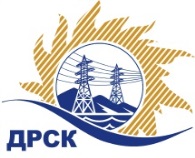 Акционерное Общество«Дальневосточная распределительная сетевая компания»ПРОТОКОЛ № 302/УТПиР -ВП заседания Закупочной комиссии по аукциону в электронной форме на право заключения договора на «Разработка ПСД системы противоаварийной автоматики по ВОЛС в районе Партизанской ГРЭС с установкой устройств отключения нагрузки», закупка 1348СПОСОБ И ПРЕДМЕТ ЗАКУПКИ: аукцион в электронной форме на право заключения договора на  «Разработка ПСД системы противоаварийной автоматики по ВОЛС в районе Партизанской ГРЭС с установкой устройств отключения нагрузки», закупка 1348КОЛИЧЕСТВО ПОДАННЫХ ЗАЯВОК НА УЧАСТИЕ В ЗАКУПКЕ: 9 (девять) заявок.КОЛИЧЕСТВО ОТКЛОНЕННЫХ ЗАЯВОК: 1 (одна) заявка.ВОПРОСЫ, ВЫНОСИМЫЕ НА РАССМОТРЕНИЕ ЗАКУПОЧНОЙ КОМИССИИ: О ранжировке заявок О выборе победителя закупкиРЕШИЛИ:ВОПРОС № 1 «О ранжировке заявок»Утвердить ранжировку заявок:ВОПРОС № 2 «О выборе победителя закупки»Признать Победителем закупки Участника, занявшего 1 (первое) место в ранжировке по степени предпочтительности для Заказчика: ООО  «ПРОСОФТ-СИСТЕМЫ» (ИНН/КПП 6660149600/665801001 ОГРН 1026604959347) № 302/УТПиР-3 с ценой заявки не более 6 369 375,00 руб. без учета НДС. Срок выполнения работ: с момента заключения договора по 30.12.2019 г..в том числе: I этап – с момента заключения договора до 30.06.2019;II этап – с момента заключения договора до 30.09.2019;III этап – с момента заключения договора до 30.12.2019.Условия оплаты: Подрядчик не позднее, чем за 5 (пять) рабочих дней до предполагаемой даты выплаты авансового платежа, обязан предоставить Заказчику Банковскую гарантию возврата авансового платежа, соответствующую требованиям, установленным разделом 6 Договора и предварительно согласованную Заказчиком.Авансовые платежи в счет стоимости каждого Этапа Работ в размере 10% (десять процентов) от стоимости соответствующего Этапа Работ  выплачиваются в течение 30 (тридцати) календарных дней с даты получения Заказчиком счета, выставленного Подрядчиком, но не ранее, чем за 30 (тридцать) календарных дней до даты начала Этапа Работ, определенной в соответствии с Календарным графиком выполнения Работ (Приложение № 2 к Договору), при условии согласования Сторонами сметной документации на соответствующий Этап Работ в соответствии с пунктом 3.2 Договора, и с учетом пунктов 3.5.1, 3.5.4 Договора.Последующие платежи в размере 90% (девяносто процентов) от стоимости каждого Этапа Работ выплачиваются в течение 30 (тридцати) календарных дней с даты подписания Сторонами документов, указанных в пункте 4.1 Договора, на основании счёта, выставленного Подрядчиком, и с учетом пункта 3.5.4 ДоговораИнициатору договора обеспечить подписание договора с Победителем не ранее чем через 10 (десять) календарных дней и не позднее 20 (двадцати) календарных дней после официального размещения итогового протокола по результатам закупки, с учетом результатов преддоговорных переговоров (в случае проведения таковых), в том числе получение положительного экспертного заключения/согласования в части ценообразующих документов в соответствии с действующим у Заказчика Регламентом согласования ценообразующей документации (при условии наличия данного требования в ЛНД(А) Заказчика).Победителю закупки в срок не позднее 3 (трех) рабочих дней с даты официального размещения итогового протокола по результатам закупки обеспечить направление по адресу, указанному в Документации о закупке, информацию о цепочке собственников, включая бенефициаров (в том числе конечных), по форме и с приложением подтверждающих документов согласно Документации о закупке.Исп. Ирдуганова И.Н.Тел. 397-147г. Благовещенск«04»    06     2019 г. 31907652292№п/пДата и время внесения изменений в заявкуНаименование Участника, его адрес, ИНН и/или идентификационный номерЦена заявки , руб. без НДС103.04.2019 17:29ООО Научно-исследовательский проектный институт «ЭлеСи»
ИНН/КПП 7017081378/701701001 
ОГРН 1037000158909  № 302/УТПиР-1 15 735 925,00212.04.2019 10:07ООО «Группа Компаний «СвязьИнфоПроект»  
ИНН/КПП 4205209723/420501001 
ОГРН 1104205018125№ 302/УТПиР-2 15 815 000,00318.04.2019 09:05ООО  «ПРОСОФТ-СИСТЕМЫ» 
ИНН/КПП 6660149600/665801001 
ОГРН 1026604959347 № 302/УТПиР-315 815 000,00418.04.2019 10:46ООО «ТЕХГАРАНТСТРОЙ» 
ИНН/КПП 7806270982/780601001 
ОГРН 1177847205634 № 302/УТПиР-415 000 000,00518.04.2019 12:56ООО «СОЮЗЭНЕРГОПРОЕКТ» 
ИНН/КПП 7728670290/772801001 
ОГРН 5087746086434 № 302/УТПиР-515 815 000,00618.04.2019 17:20ООО «Научно-производственное объединение «Санкт-Петербургская электротехническая компания» 
ИНН/КПП 7810221561/470450001 
ОГРН 1027804856485  № 302/УТПиР-615 815 000,00719.04.2019 08:27ООО «ЭНЕРГОРЕГИОН»
ИНН/КПП 2540203680/254001001 
ОГРН 1142540005420  № 302/УТПиР-715 814 997,39819.04.2019 08:41ООО «ЭНЕРГОПРОЕКТ ЦЕНТР» 
ИНН/КПП 3525283964/352501001 
ОГРН 1123525012566 № 302/УТПиР-815 815 000,00919.04.2019 08:49ООО «АРХИТЕКТУРНО-СТРОИТЕЛЬНАЯ КОМПАНИЯ «БАРС» 
ИНН/КПП 3812057503/381201001 
ОГРН 1163850074794 № 302/УТПиР-915 700 000,00Место в ранжировке (порядковый № заявки)Дата и время регистрации заявкиНаименование, адрес и ИНН Участника и/или его идентификационный номерЦена заявки до аукциона, 
руб. без НДС Цена заявки после аукциона, 
руб. без НДС Возможность применения приоритета в соответствии с 925-ПП1 место29.05.19 06:47ООО  «ПРОСОФТ-СИСТЕМЫ» 
ИНН/КПП 6660149600/665801001 
ОГРН 1026604959347 № 302/УТПиР-315 815 000,006 369 375,00«Нет»2 место29.05.19.06:57ООО «АРХИТЕКТУРНО-СТРОИТЕЛЬНАЯ КОМПАНИЯ «БАРС» 
ИНН/КПП 3812057503/381201001 
ОГРН 1163850074794 № 302/УТПиР-915 700 000,006 369 375,00«Нет»3 место29.05.19 06:44ООО «ТЕХГАРАНТСТРОЙ» 
ИНН/КПП 7806270982/780601001 
ОГРН 1177847205634 № 302/УТПиР-415 000 000,006 527 525,00«Нет»4 место29.05.19 04:13ООО «СОЮЗЭНЕРГОПРОЕКТ» 
ИНН/КПП 7728670290/772801001 
ОГРН 5087746086434 № 302/УТПиР-515 815 000,0011 746 475,00«Нет»5 место29.05.19 04:10ООО «Научно-производственное объединение «Санкт-Петербургская электротехническая компания» 
ИНН/КПП 7810221561/470450001 
ОГРН 1027804856485  № 302/УТПиР-615 815 000,0012 300 000,00«Нет»6 место03.04.1917:29ООО Научно-исследовательский проектный институт «ЭлеСи»
ИНН/КПП 7017081378/701701001 
ОГРН 1037000158909  № 302/УТПиР-1 15 735 925,0015 735 925,00
«Нет»7 место12.04.19 10:07ООО «Группа Компаний «СвязьИнфоПроект»  
ИНН/КПП 4205209723/420501001 
ОГРН 1104205018125№ 302/УТПиР-2 15 815 000,0015 815 000,00«Нет»8 место19.04.19 08:41ООО «ЭНЕРГОПРОЕКТ ЦЕНТР» 
ИНН/КПП 3525283964/352501001 
ОГРН 1123525012566 № 302/УТПиР-815 815 000,0015 815 000,00«Нет»Секретарь Закупочной комиссии  ____________________М.Г. Елисеева